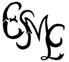 Assista aos vídeos a seguir, escolha um tema e elabore um resumo em seu caderno sobre o que você entendeu com base em nossas aulas e no que você viu no vídeo. Distribuição da população mundial e dinâmica demográfica:https://youtu.be/LpDE8O6-7rlDispersão da população mundial e migrações:https://youtu.be/kPpiInDgnJ4 Como regionalizar o espaço geográfico mundial?https://youtu.be/h75O-S0-elATransição Demográfica: https://youtu.be/Yk_2m4og6bo.